Serle Court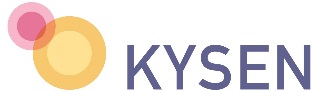 Prepared by Kysen PR							         Date				10 February 2016
Publication			World IP Report, Bloomberg BNAType of publication		IP  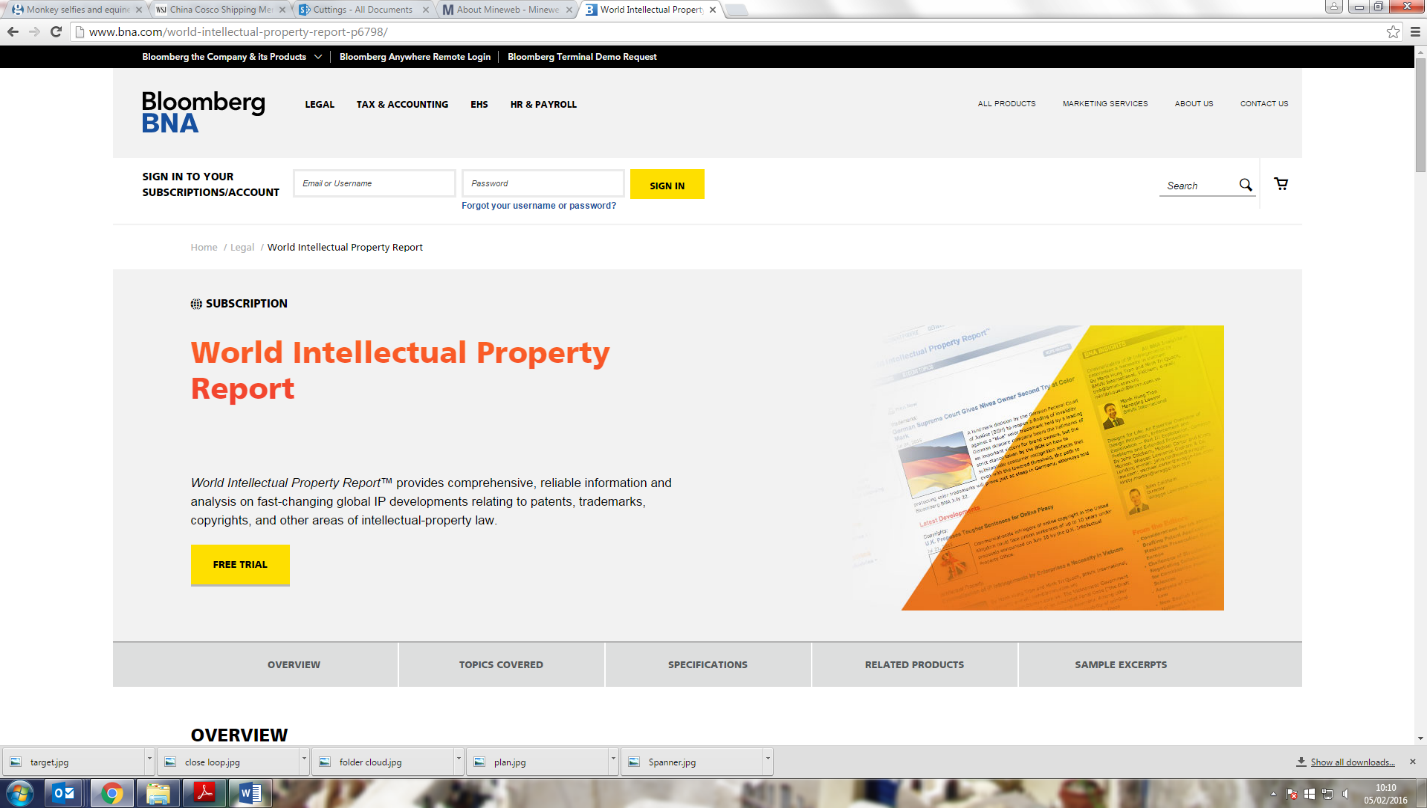 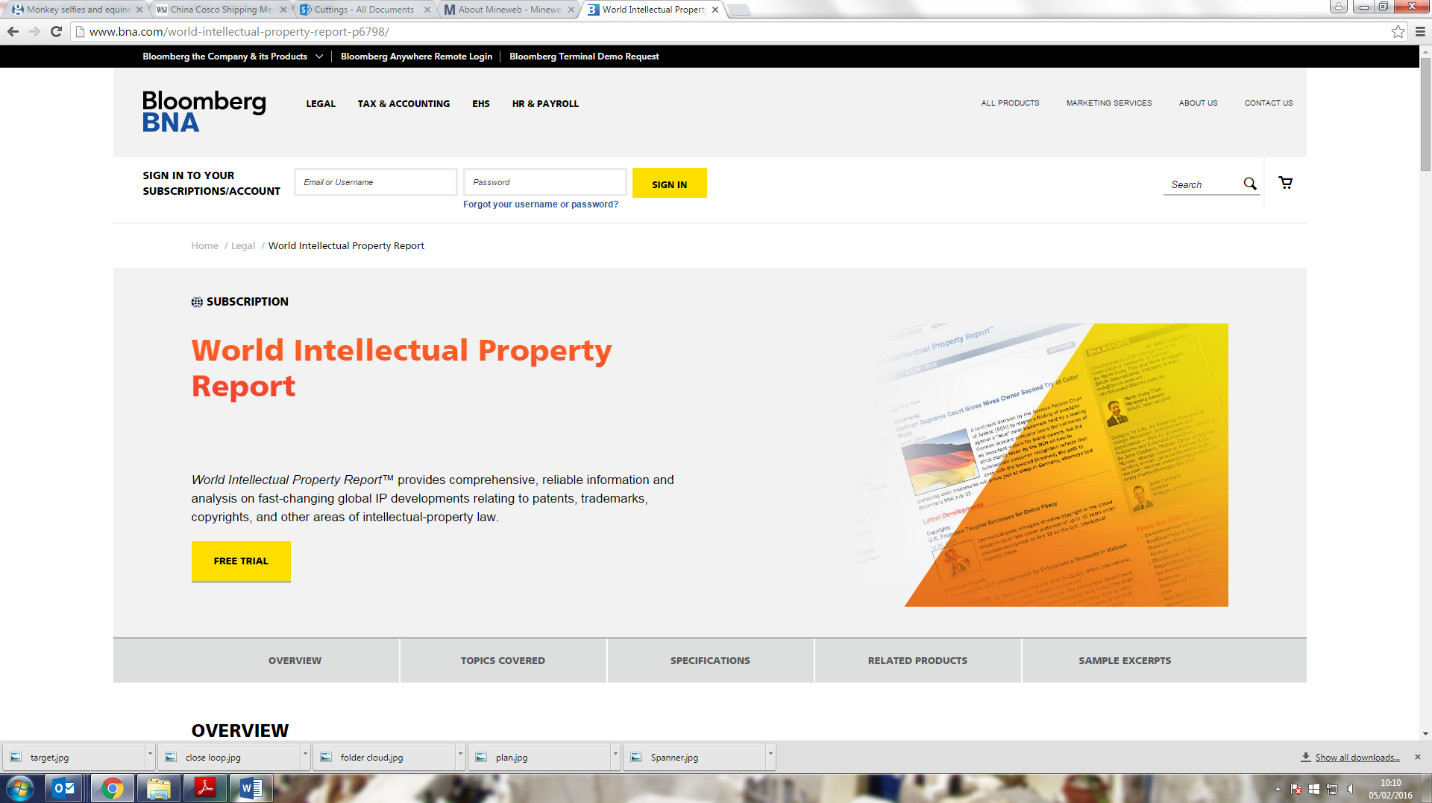 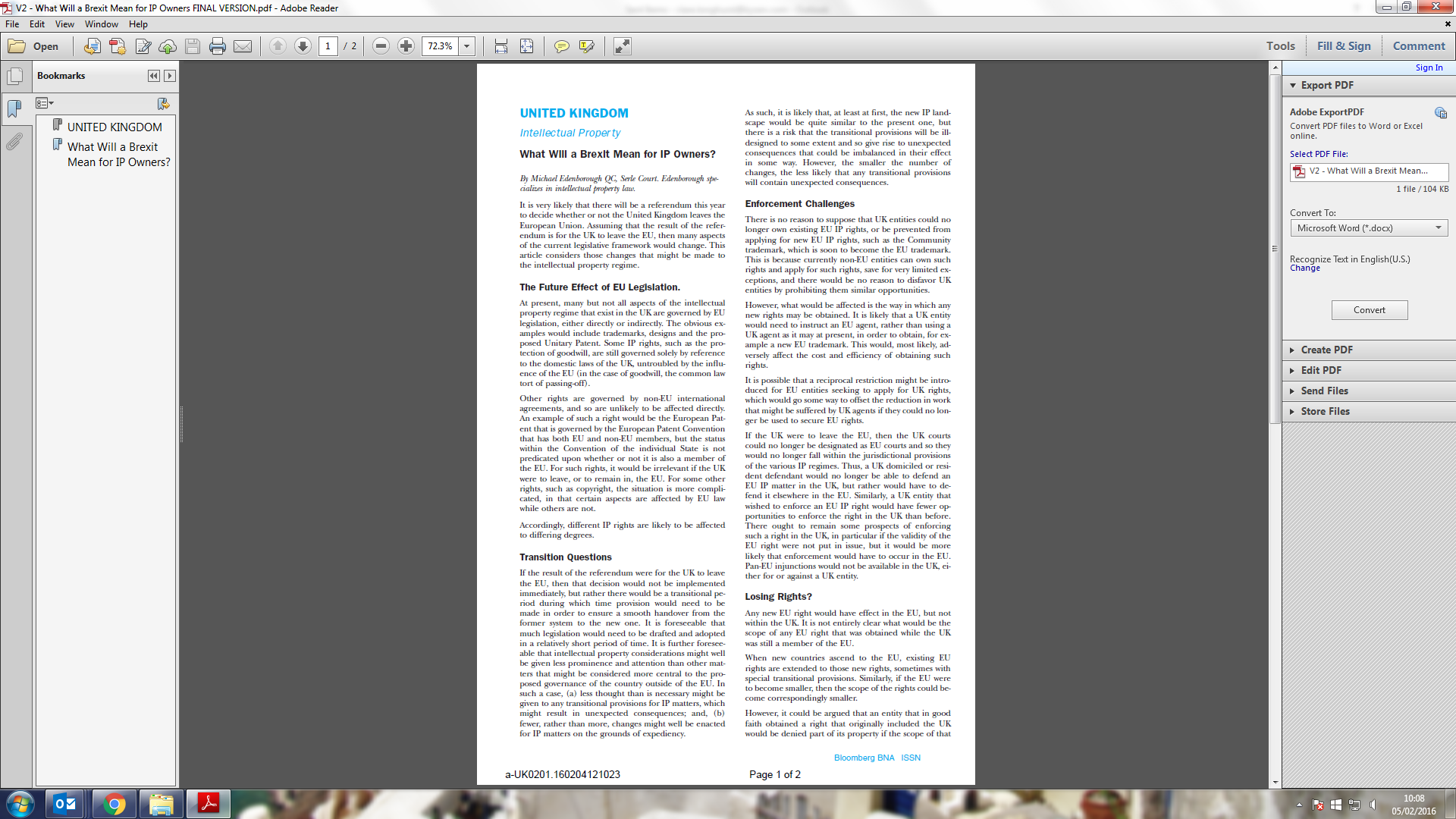 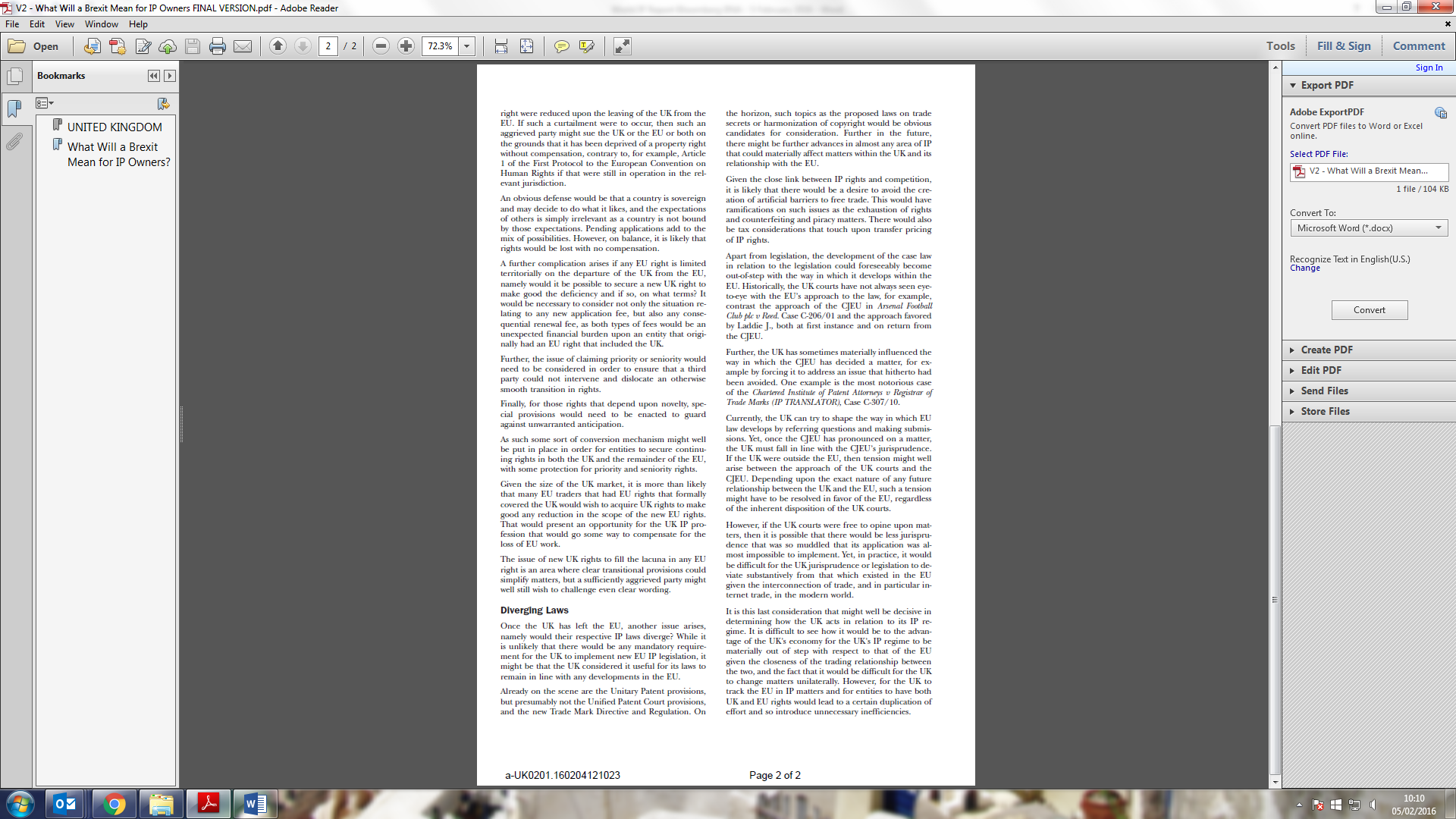 